NOMBRE COMPLETOPedraza rodríguez carolinaCARGO ACTUAL AUXILIAR ADMINISTRATIVODatos Institucionales 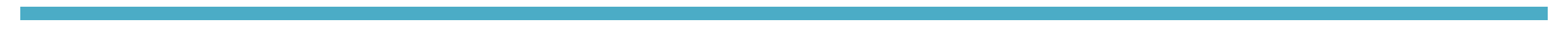 Nombre: COORDINACIÓN GENERAL DE SERVICIOS PÚBLICOS Teléfono: 3415752589Domicilio: COLON No. 62 Correo-e: Datos Académicos Escuela Primaria Rafael Ramírez, Secundaria Vasconcelos, Preparatoria Regional de Ciudad Guzmán, Universidad Pedagógica Nacional con el titulo de Lic. En Pedagogía. Experiencia Laboral 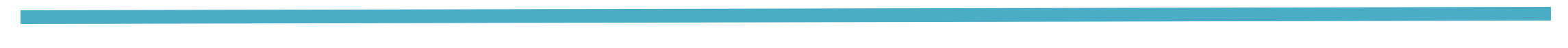 -Servidor Público en el Municipio de Zapotlán el Grande, Jalisco. Desde el 16 de octubre del año 2018.-Estancia Infantil Wawachay-Maestra Titular, Cambridge School Logros destacadosEgresar de la Universidad, Lograr implementar los conocimientosAdquiridos en las estancias y escuelas en las que ingrese a laborar, Lograr ingresar al servicio público por mérito propio y lograr unaCarrera en el ámbito, hasta la actualidad. Lograr mi independencia Económica, laboral y personal antes de los 30 años e irme a vivir sola.Cursos y DiplomadosDiplomado -  Gestión Amable (2018)